SEC Form 4FORM 4Check this box if no longer subject to Section 16. Form 4 or Form 5 obligations may continue. See Instruction 1(b).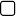 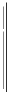 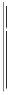 or Section 30(h) of the Investment Company Act of 1940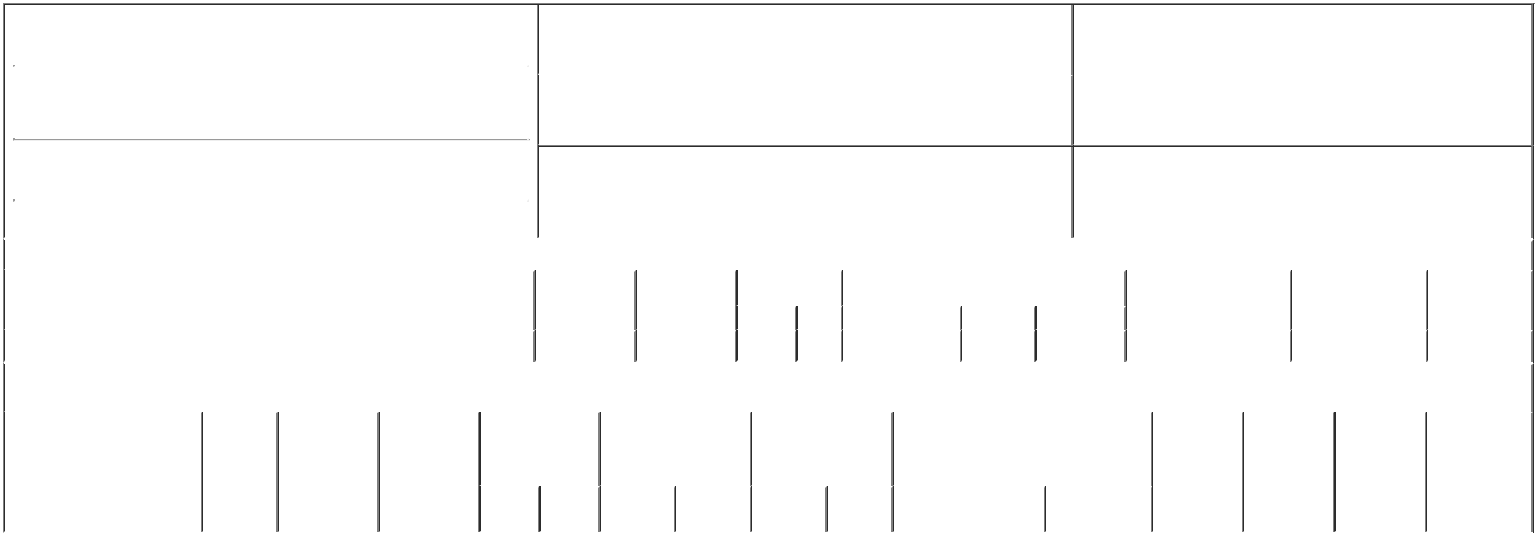 Relationship of Reporting Person(s) to Issuer (Check all applicable)Director	10% OwnerX	Officer (give title below)	Other (specify below)SVP, Chief Sales OfficerReminder: Report on a separate line for each class of securities beneficially owned directly or indirectly.* If the form is filed by more than one reporting person, see Instruction 4 (b)(v).Intentional misstatements or omissions of facts constitute Federal Criminal Violations See 18 U.S.C. 1001 and 15 U.S.C. 78ff(a). Note: File three copies of this Form, one of which must be manually signed. If space is insufficient, see Instruction 6 for procedure.Persons who respond to the collection of information contained in this form are not required to respond unless the form displays a currently valid OMB Number.Section 16 Power of AttorneyLIMITED POWER OF ATTORNEYThe undersigned hereby constitutes and appoints each of R. Scott Rowe, Akshar C. Patel, Charles L. Armstrong, Lee S. Eckert and Shakeeb U. Mir, signing singly, theexecute for and on behalf of the undersigned, in the undersigned's capacity as an officer and/or director of Flowserve Corporation (the "Company"), Forms 3, 4 ado and perform any and all acts for and on behalf of the undersigned that may be necessary, desirable or appropriate to complete and execute any such Form 3, 4take any and all other action of any type whatsoever in connection with the foregoing that, in the opinion of such attorney-in-fact, may be of benefit to, in th The undersigned hereby grants to each such attorney-in-fact full power and authority to do and perform any and every act and thing whatsoever requisite, necessary o This Power of Attorney shall remain in full force and effect until the undersigned is no longer required to file Forms 3, 4 and 5 with respect to the undersigned's The undersigned is executing this Power of Attorney on the date set forth below./s/ Keith E. GillespieSignatureKeith E. GillespiePrint NameMay 15, 2018DateUNITED STATES SECURITIES AND EXCHANGE COMMISSIONWashington, D.C. 20549Washington, D.C. 20549OMB APPROVALOMB APPROVALSTATEMENT OF CHANGES IN BENEFICIAL OWNERSHIPSTATEMENT OF CHANGES IN BENEFICIAL OWNERSHIPOMB Number:3235-0287OMB Number:3235-0287Estimated average burdenFiled pursuant to Section 16(a) of the Securities Exchange Act of 1934hours per response:0.5Filed pursuant to Section 16(a) of the Securities Exchange Act of 1934Filed pursuant to Section 16(a) of the Securities Exchange Act of 19341. Name and Address of Reporting Person*1. Name and Address of Reporting Person*1. Name and Address of Reporting Person*1. Name and Address of Reporting Person*2. Issuer Name and Ticker or Trading Symbol2. Issuer Name and Ticker or Trading SymbolGillespie Keith E.Gillespie Keith E.FLOWSERVE CORP [ FLS ]FLOWSERVE CORP [ FLS ]Gillespie Keith E.Gillespie Keith E.(Last)(Last)(First)(Middle)3. Date of Earliest Transaction (Month/Day/Year)3. Date of Earliest Transaction (Month/Day/Year)5215 NORTH O'CONNOR BLVD #23005215 NORTH O'CONNOR BLVD #23005215 NORTH O'CONNOR BLVD #230005/13/201805/13/201805/13/20185215 NORTH O'CONNOR BLVD #23005215 NORTH O'CONNOR BLVD #23005215 NORTH O'CONNOR BLVD #2300(Street)(Street)4. If Amendment, Date of Original Filed (Month/Day/Year)4. If Amendment, Date of Original Filed (Month/Day/Year)4. If Amendment, Date of Original Filed (Month/Day/Year)4. If Amendment, Date of Original Filed (Month/Day/Year)4. If Amendment, Date of Original Filed (Month/Day/Year)6. Individual or Joint/Group Filing (Check Applicable Line)6. Individual or Joint/Group Filing (Check Applicable Line)6. Individual or Joint/Group Filing (Check Applicable Line)IRVINGTX75039XForm filed by One Reporting PersonForm filed by One Reporting PersonForm filed by More than One Reporting PersonForm filed by More than One Reporting Person(City)(State)(Zip)(Zip)Form filed by More than One Reporting PersonForm filed by More than One Reporting Person(City)(State)(Zip)(Zip)Table I - Non-Derivative Securities Acquired, Disposed of, or Beneficially OwnedTable I - Non-Derivative Securities Acquired, Disposed of, or Beneficially OwnedTable I - Non-Derivative Securities Acquired, Disposed of, or Beneficially OwnedTable I - Non-Derivative Securities Acquired, Disposed of, or Beneficially OwnedTable I - Non-Derivative Securities Acquired, Disposed of, or Beneficially OwnedTable I - Non-Derivative Securities Acquired, Disposed of, or Beneficially OwnedTable I - Non-Derivative Securities Acquired, Disposed of, or Beneficially OwnedTable I - Non-Derivative Securities Acquired, Disposed of, or Beneficially Owned1. Title of Security (Instr. 3)1. Title of Security (Instr. 3)2. Transaction2A. Deemed3. Transaction3. Transaction4. Securities Acquired (A) or Disposed Of (D) (Instr.4. Securities Acquired (A) or Disposed Of (D) (Instr.4. Securities Acquired (A) or Disposed Of (D) (Instr.4. Securities Acquired (A) or Disposed Of (D) (Instr.5. Amount of Securities6. Ownership Form:7. Nature of7. Nature ofDateExecution Date,Code (Instr. 8)Code (Instr. 8)3, 4 and 5)Beneficially Owned FollowingDirect (D) or Indirect (I)Indirect BeneficialIndirect Beneficial(Month/Day/Year)if anyReported Transaction(s)(Instr. 4)Ownership (Instr.Ownership (Instr.(Month/Day/Year)if anyReported Transaction(s)(Instr. 4)Ownership (Instr.Ownership (Instr.(Month/Day/Year)CodeVAmount(A) or (D)Price(Instr. 3 and 4)4)Common Stock05/13/201805/13/2018F4,0764,076D$43.5329,81929,819DTable II - Derivative Securities Acquired, Disposed of, or Beneficially OwnedTable II - Derivative Securities Acquired, Disposed of, or Beneficially OwnedTable II - Derivative Securities Acquired, Disposed of, or Beneficially OwnedTable II - Derivative Securities Acquired, Disposed of, or Beneficially OwnedTable II - Derivative Securities Acquired, Disposed of, or Beneficially OwnedTable II - Derivative Securities Acquired, Disposed of, or Beneficially OwnedTable II - Derivative Securities Acquired, Disposed of, or Beneficially OwnedTable II - Derivative Securities Acquired, Disposed of, or Beneficially Owned(e.g., puts, calls, warrants, options, convertible securities)(e.g., puts, calls, warrants, options, convertible securities)(e.g., puts, calls, warrants, options, convertible securities)(e.g., puts, calls, warrants, options, convertible securities)(e.g., puts, calls, warrants, options, convertible securities)(e.g., puts, calls, warrants, options, convertible securities)(e.g., puts, calls, warrants, options, convertible securities)1. Title of Derivative Security (Instr.2.3. Transaction3A. Deemed4. Transaction Code4. Transaction Code5. Number of Derivative5. Number of Derivative6. Date Exercisable and6. Date Exercisable and7. Title and Amount of Securities Underlying7. Title and Amount of Securities Underlying7. Title and Amount of Securities Underlying7. Title and Amount of Securities Underlying8. Price of8. Price of9. Number of9. Number of10. Ownership11. Nature of11. Nature of3)ConversionDateExecution Date,(Instr. 8)Securities Acquired (A) orSecurities Acquired (A) orExpiration DateExpiration DateDerivative Security (Instr. 3 and 4)Derivative Security (Instr. 3 and 4)Derivative Security (Instr. 3 and 4)Derivative Security (Instr. 3 and 4)DerivativeDerivativederivativederivativeForm: DirectIndirect BeneficialIndirect Beneficialor Exercise(Month/Day/Year)if anyDisposed of (D) (Instr. 3, 4Disposed of (D) (Instr. 3, 4(Month/Day/Year)(Month/Day/Year)Security (Instr.Security (Instr.SecuritiesSecurities(D) or IndirectOwnership (Instr.Ownership (Instr.Price of(Month/Day/Year)and 5)5)BeneficiallyBeneficially(I) (Instr. 4)4)DerivativeOwnedOwnedSecurityFollowingFollowingReportedReportedDateExpirationAmount orAmount orTransaction(s)Transaction(s)CodeV(A)(D)ExercisableDateTitleNumber of SharesNumber of Shares(Instr. 4)(Instr. 4)Explanation of Responses:Remarks:/s/ Akshar C. Patel, attorney-in-fact/s/ Akshar C. Patel, attorney-in-fact05/15/201805/15/201805/15/2018** Signature of Reporting Person** Signature of Reporting PersonDateDate